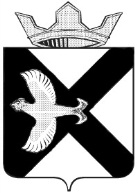 Боровская  поселковая  ДумаР Е Ш Е Н И Е30 января  2019 г.							                                № 535п.БоровскийТюменского муниципального районаВ соответствии с Бюджетным кодексом Российской Федерации», положением «О бюджетном процессе в муниципальном образовании поселок Боровский», Боровская   поселковая Дума Р Е Ш И Л А:Внести изменения в решение Боровской поселковой Думы от 21.11.2018 № 515 «О бюджете муниципального образования поселок Боровский на 2019 год и на плановый период 2020 и 2021 годов»:1.1. Пункт 1.2 Статьи 1 изложить в следующей редакции: «2) Общий объем расходов бюджета муниципального образования поселок Боровский в сумме  93 724 тыс. рублей»;1.2. Пункт 1.4 Статьи 1  изложить в следующей редакции: «4) дефицит бюджета муниципального образования поселок Боровский в сумме 45 886,8 тыс. рублей;1.3. Приложения к решению Боровской поселковой Думы от 21.11.2018 №515 «О бюджете муниципального образования поселок Боровский на 2019 год и на плановый период 2020 и 2021 годов» изложить в  новой редакции:Приложение 1 изложить в редакции согласно Приложению 1 к настоящему решению.Приложение 8 изложить в редакции согласно Приложению 2 к настоящему решению.Приложение 10 изложить в редакции согласно Приложению 3 к настоящему решению.Приложение 12 изложить в редакции согласно Приложению 4 к настоящему решению.Приложение 14 изложить в редакции согласно Приложению 5 к настоящему решению.2. Опубликовать настоящее решение на официальном сайте муниципального образования поселок Боровский.3. Контроль за выполнением настоящего решения возложить на  комиссию по экономическому развитию, бюджету, финансам и налогам.Глава муниципального образования                                                  С.В. СычеваЗаместитель председателя Думы                                                      Н.Э. КайзерПриложение 1
к Решению Боровской поселковой Думы 
от  30 января 2019 № 535ИСТОЧНИКИ ФИНАНСИРОВАНИЯ ДЕФИЦИТА БЮДЖЕТА МУНИЦИПАЛЬНОГО ОБРАЗОВАНИЯ ПОСЕЛОК БОРОВСКИЙ НА 2019 ГОД ПО ГРУППАМ, ПОДГРУППАМ И СТАТЬЯМ БЮДЖЕТНОЙ КЛАССИФИКАЦИИПриложение 2
к Решению Боровской поселковой Думы 
от 30 января 2019 № 535РАСПРЕДЕЛЕНИЕ БЮДЖЕТНЫХ АССИГНОВАНИЙ ПО РАЗДЕЛАМ И ПОДРАЗДЕЛАМ КЛАССИФИКАЦИИ РАСХОДОВ БЮДЖЕТА МУНИЦИПАЛЬНОГО ОБРАЗОВАНИЯ ПОСЕЛОК БОРОВСКИЙ НА 2019 ГОД.Приложение 3
к Решению Боровской поселковой Думы 
от  30 января 2019 № 535РАСПРЕДЕЛЕНИЕ БЮДЖЕТНЫХ АССИГНОВАНИЙ ПО РАЗДЕЛАМ, ПОДРАЗДЕЛАМ, ЦЕЛЕВЫМ СТАТЬЯМ (МУНИЦИПАЛЬНЫМ ПРОГРАММАМ МУНИЦИПАЛЬНОГО ОБРАЗОВАНИЯ ПОСЕЛОК БОРОВСКИЙ И НЕПРОГРАММНЫМ НАПРАВЛЕНИЯМ ДЕЯТЕЛЬНОСТИ), ГРУППАМ И ПОДГРУППАМ ВИДОВ РАСХОДОВ КЛАССИФИКАЦИИ РАСХОДОВ БЮДЖЕТА МУНИЦИПАЛЬНОГО ОБРАЗОВАНИЯ ПОСЕЛОК БОРОВСКИЙ НА 2019 ГОДПриложение 4
к Решению Боровской поселковой Думы 
от  30 января 2019 № 535ВЕДОМСТВЕННАЯ СТРУКТУРА РАСХОДОВ БЮДЖЕТА МУНИЦИПАЛЬНОГО ОБРАЗОВАНИЯ ПОСЕЛОК БОРОВСКИЙ ПО ГЛАВНЫМ РАСПОРЯДИТЕЛЯМ БЮДЖЕТНЫХ СРЕДСТВ, РАЗДЕЛАМ, ПОДРАЗДЕЛАМ, ЦЕЛЕВЫМ СТАТЬЯМ (МУНИЦИПАЛЬНЫМ ПРОГРАММАМ МУНИЦИПАЛЬНОГО ОБРАЗОВАНИЯ И НЕПРОГРАММНЫМ НАПРАВЛЕНИЯМ ДЕЯТЕЛЬНОСТИ), ГРУППАМ И ПОДГРУППАМ ВИДОВ РАСХОДОВ КЛАССИФИКАЦИИ РАСХОДОВ БЮДЖЕТА МУНИЦИПАЛЬНОГО ОБРАЗОВАНИЯ ПОСЕЛОК БОРОВСКИЙ НА 2019 ГОД.Приложение 5
к Решению Боровской поселковой Думы 
от  30 января 2019 № 535РАСПРЕДЕЛЕНИЕ БЮДЖЕТНЫХ АССИГНОВАНИЙ ПО МУНИЦИПАЛЬНЫМ ПРОГРАММАМ МУНИЦИПАЛЬНОГО ОБРАЗОВАНИЯ ПОСЕЛОК БОРОВСКИЙ НА 2019 ГОДНаименование источникаКод бюджетной классификацииСумма, тыс. руб.Источники внутреннего финансирования дефицитов бюджетов066 01 00 00 00 00 0000 000-45 886,8Изменение остатков средств на счетах по учету средств бюджета066 01 05 00 00 00 0000 00045 886,8Увеличение остатков средств бюджетов066 01 05 00 00 00 0000 50047 837,2Увеличение прочих остатков денежных средств бюджетов сельских поселений066 01 05 02 01 10 0000 51047 837,2Уменьшение остатков средств бюджетов066 01 05 00 00 00 0000 60093 724Уменьшение прочих остатков денежных средств бюджетов сельских поселений066 01 05 02 01 10 0000 61093 724НаименованиеРзПРСумма, тыс. руб.Общегосударственные вопросы010019855,5Функционирование высшего должностного лица субъекта Российской Федерации и муниципального образования01021900Функционирование Правительства Российской Федерации, высших исполнительных органов государственной власти субъектов Российской Федерации, местных администраций010412357Обеспечение деятельности финансовых, налоговых и таможенных органов и органов финансового (финансово-бюджетного) надзора010616Резервные фонды011192Другие общегосударственные вопросы01135490,5Национальная оборона02001681Мобилизационная и вневойсковая подготовка02031681Национальная безопасность и правоохранительная деятельность03002555Защита населения и территории от чрезвычайных ситуаций природного и техногенного характера, гражданская оборона030948Обеспечение пожарной безопасности03101858Другие вопросы в области национальной безопасности и правоохранительной деятельности0314649Национальная экономика04003481Общеэкономические вопросы0401190Дорожное хозяйство (дорожные фонды)04093291Жилищно-коммунальное хозяйство050055921,5Жилищное хозяйство0501628Коммунальное хозяйство050233Благоустройство050355260,5Образование0700102Молодежная политика0707102Культура, кинематография08002027Культура08012027Социальная политика1000360Пенсионное обеспечение1001360Физическая культура и спорт11007741Массовый спорт11027741Всего расходов93724НаименованиеРзПрЦСРВРСумма, тыс. руб.Общегосударственные вопросы010019855,5Функционирование высшего должностного лица субъекта Российской Федерации и муниципального образования01021900Муниципальная программа «Развитие муниципальной службы в муниципальном образовании поселок Боровский на 2019-2021 года»010201 0 00 000001900Высшее должностное лицо муниципального образования (глава муниципального образования, возглавляющий местную администрацию) в рамках программы «Развитие муниципальной службы в муниципальном образовании поселок Боровский на 2019-2021 года»010201 0 00 701101900Расходы на выплаты персоналу в целях обеспечения выполнения функций государственными (муниципальными) органами, казенными учреждениями, органами управления государственными внебюджетными фондами 010201 0 00 701101001900Расходы на выплаты персоналу государственных (муниципальных) органов010201 0 00 701101201900Функционирование Правительства Российской Федерации, высших исполнительных органов государственной власти субъектов Российской Федерации, местных администраций010412357Муниципальная программа «Развитие муниципальной службы в муниципальном образовании поселок Боровский на 2019-2021 годы»010401 0 00 0000011616Обеспечение деятельности органов местного самоуправления в рамках программы «Развитие муниципальной службы в муниципальном образовании поселок Боровский на 2019-2021 годы»010401 0 00 7010011616Расходы на выплаты персоналу в целях обеспечения выполнения функций государственными (муниципальными) органами, казенными учреждениями, органами управления государственными внебюджетными фондами010401 0 00 7010010011004Расходы на выплаты персоналу государственных (муниципальных) органов010401 0 00 7010012011004Закупка товаров, работ и услуг для государственных (муниципальных) нужд010401 0 00 70100200610Иные закупки товаров, работ и услуг для обеспечения государственных (муниципальных) нужд010401 0 00 70100240610Иные бюджетные ассигнования010401 0 00 701008002Уплата налогов, сборов и иных платежей010401 0 00 701008502Муниципальная программа «Повышение эффективности управления и распоряжения собственностью муниципального образования поселок Боровский на 2019-2021годы»010402 0 00 00000741Обеспечение деятельности органов местного самоуправления в рамках программы «Повышение эффективности управления и распоряжения собственностью муниципального образования поселок Боровский на 2019-2021 годы010402 0 00 70100741Закупка товаров, работ и услуг для государственных (муниципальных) нужд010402 0 00 70100200741Иные закупки товаров, работ и услуг для обеспечения государственных (муниципальных) нужд010402 0 00 70100240741Обеспечение деятельности финансовых, налоговых и таможенных органов и органов финансового (финансово-бюджетного) надзора010616Иные межбюджетные трансферты, передаваемые органами местного самоуправления муниципального образования бюджету района на решение вопросов местного значения010699 0 00 9002016Межбюджетные трансферты010699 0 00 9002050016Иные межбюджетные трансферты010699 0 00 9002054016Резервные фонды011192Резервный фонд местной администрации011199 0 00 7011192Иные бюджетные ассигнования011199 0 00 7011180092Резервные средства011199 0 00 7011187092Другие общегосударственные вопросы01135490,5Муниципальная программа «Развитие муниципальной службы в муниципальном образовании поселок Боровский на 2019-2021 годы»011301 0 00 00000348Опубликование муниципальных правовых актов, иной официальной информации в печатном СМИ в рамках программы «Развитие муниципальной службы в муниципальном образовании поселок Боровский на 2019-2021 годы»011301 0 00 70480348Закупка товаров, работ и услуг для государственных (муниципальных) нужд011301 0 00 70480200348Иные закупки товаров, работ и услуг для обеспечения государственных (муниципальных) нужд011301 0 00 70480240348Выполнение других обязательств органов местного самоуправления в рамках программы «Развитие муниципальной службы в муниципальном образовании поселок Боровский на 2019-2021 года»011301 0 00 7020020,5Закупка товаров, работ и услуг для государственных (муниципальных) нужд011301 0 00 7020020020,5Иные закупки товаров, работ и услуг для обеспечения государственных (муниципальных) нужд011301 0 00 7020024020,5Выполнение других обязательств органов местного самоуправления в рамках программы «Развитие муниципальной службы в муниципальном образовании поселок Боровский на 2019-2021 года»011301 0 00 7020020,5Муниципальная программа «Повышение эффективности управления и распоряжения собственностью муниципального образования поселок Боровский на 2019-2021 годы»011302 0 00 00000 4833Выполнение других обязательств органов местного самоуправления в рамках программы «Повышение эффективности управления и распоряжения собственностью муниципального образования поселок Боровский на 2019-2021 годы»011302 0 00 70200 4833Закупка товаров, работ и услуг для государственных (муниципальных) нужд011302 0 00 702002004833Иные закупки товаров, работ и услуг для обеспечения государственных (муниципальных) нужд011302 0 00 702002404833Мероприятия по проведение кадастровых работ на объекты муниципальной собственности011302 0 01 7030092,2Закупка товаров, работ и услуг для государственных (муниципальных) нужд011302 0 01 70300 20092,5Иные закупки товаров, работ и услуг для обеспечения государственных (муниципальных) нужд011302 0 01 70300 24092,5Мероприятия по проведение кадастровых работ на бесхозяйные объекты011302 0 02 70300196,5Закупка товаров, работ и услуг для государственных (муниципальных) нужд011302 0 02 70300200196,5Иные закупки товаров, работ и услуг для обеспечения государственных (муниципальных) нужд011302 0 02 70300240196,5Национальная оборона02001681Мобилизационная и вневойсковая подготовка02031681Муниципальная программа «Организация и осуществление первичного воинского учета на территории муниципального образования поселок Боровский на 2019-2021 годы»020303 0 00 000001681Осуществление первичного воинского учета на территориях, где отсутствуют военные комиссариаты в рамках муниципальной программы «Организация и осуществление первичного воинского учета на территории муниципального образования поселок Боровский на 2019-2021 годы020303 0 00 511801069Расходы на выплаты персоналу в целях обеспечения выполнения функций государственными (муниципальными) органами, казенными учреждениями, органами управления государственными внебюджетными фондами020303 0 00 511801001069Расходы на выплаты персоналу государственных (муниципальных) органов020303 0 00 511801201069Обеспечение деятельности органов местного самоуправления в рамках программы «Организация и осуществление первичного воинского учета на территории муниципального образования поселок Боровский на 2019-2021 годы»020303 0 00 70100612Расходы на выплаты персоналу в целях обеспечения выполнения функций государственными (муниципальными) органами, казенными учреждениями, органами управления государственными внебюджетными фондами020303 0 00 70100100576Расходы на выплаты персоналу государственных (муниципальных) органов020303 0 00 70100120576Закупка товаров, работ и услуг для государственных (муниципальных) нужд020303 0 00 7010020036Иные закупки товаров, работ и услуг для обеспечения государственных (муниципальных) нужд020303 0 00 7010024036Национальная безопасность и правоохранительная деятельность03002555Защита населения и территории от чрезвычайных ситуаций природного и техногенного характера, гражданская оборона030948Муниципальная программа «Обеспечение безопасности жизнедеятельности на территории поселка Боровский на 2019-2021 годы030904 0 00 0000048Мероприятия по обеспечению безопасности людей на водных объектах0309040017031048Закупка товаров, работ и услуг для государственных (муниципальных) нужд0309040017031020048Иные закупки товаров, работ и услуг для обеспечения государственных (муниципальных) нужд0309040017031024048Обеспечение пожарной безопасности03101858Муниципальная программа «Обеспечение безопасности жизнедеятельности на территории поселка Боровский на 2019-2021годы031004 0 00 000001858Мероприятия по обеспечению первичных мер пожарной безопасности031004 0 04 702401344Закупка товаров, работ и услуг для государственных (муниципальных) нужд031004 0 04 702402001344Иные закупки товаров, работ и услуг для обеспечения государственных (муниципальных) нужд031004 0 04 702402401344Мероприятия по обеспечению деятельности пожарной дружины031004 0 05 70250 514Закупка товаров, работ и услуг для государственных (муниципальных) нужд031004 0 05 70250 200514Иные закупки товаров, работ и услуг для обеспечения государственных (муниципальных) нужд031004 0 05 70250 240514Другие вопросы в области национальной безопасности и правоохранительной деятельности0314649Муниципальная программа «Обеспечение безопасности жизнедеятельности на территории поселка Боровский на 2019-2021 годы031404 0 00 00000649Иные межбюджетные трансферты, передаваемые органами местного самоуправления муниципального образования бюджету района на решение вопросов местного значения031404 0 06 90020 649Межбюджетные трансферты031404 0 06 90020 500649Иные межбюджетные трансферты031404 0 06 90020 540649Национальная экономика04003481Общеэкономические вопросы0401190Мероприятия по обеспечению занятости населения в рамках непрограммных мероприятий04019900070140190Расходы на выплаты персоналу в целях обеспечения выполнения функций государственными (муниципальными) органами, казенными учреждениями, органами управления государственными внебюджетными фондами04019900070140100190Расходы на выплаты персоналу государственных (муниципальных) органов04019900070140120190Дорожное хозяйство (дорожные фонды)04093291Муниципальная программа «Содержание автомобильных дорог муниципального образования поселок Боровский 2019-2021годы»040905 0 00 000003291Мероприятия по содержанию автомобильных дорог в границах населенного пункта040905 0 01 77050 3291Закупка товаров, работ и услуг для государственных (муниципальных) нужд040905 0 01 77050 2003112Иные закупки товаров, работ и услуг для обеспечения государственных (муниципальных) нужд040905 0 01 77050 2403112Мероприятия по содержанию автомобильных дорог вне границ населенного пункта040905 0 02 77050 179Закупка товаров, работ и услуг для государственных (муниципальных) нужд040905 0 02 77050 200179Иные закупки товаров, работ и услуг для обеспечения государственных (муниципальных) нужд040905 0 02 77050 240179Жилищно-коммунальное хозяйство050055921,5Жилищное хозяйство0501628Муниципальная программа «Повышение эффективности управления и распоряжения собственностью муниципального образования поселок Боровский на 2019-2021 годы050102 0 00 00000 628Уплата ежемесячных взносов на капитальный ремонт общего имущества в многоквартирных домах органами местного самоуправления, как собственниками помещений в многоквартирных домах в рамках программы «Повышение эффективности управления и распоряжения собственностью муниципального образования поселок Боровский на 2019-2021 года»050102 0 00 96160 628Прочая закупка товаров, работ и услуг для муниципальных нужд050102 0 00 96160 200628Иные закупки товаров, работ и услуг для обеспечения государственных (муниципальных) нужд050102 0 00 96160 240628Коммунальное хозяйство050233Иные межбюджетные трансферты, передаваемые органами местного самоуправления муниципального образования бюджету района на решение вопросов местного значения050299 0 00 9002033Межбюджетные трансферты050299 0 00 9002050033Иные межбюджетные трансферты050299 0 00 9002054033Благоустройство050355260,5Муниципальная программа «Благоустройство территории муниципального образования поселок Боровский на 2019-2021 годы»0503 06 0 00 0000013950Мероприятия по содержанию  и приведению в нормативное состояние элементов благоустройства0503 06 0 02 7600013950Закупка товаров, работ и услуг для государственных (муниципальных) нужд0503 06 0 02 7600020013950Иные закупки товаров, работ и услуг для обеспечения государственных (муниципальных) нужд0503 06 0 02 7600024013950Муниципальная программа муниципального образования поселок Боровский «Формирование современной сельской среды» до 2022 года050308 0 00 0000041310,5Мероприятия по благоустройству дворовых территорий050308 0 0176000 39944,5Закупка товаров, работ и услуг для государственных (муниципальных) нужд050308 0 01 76000 20039944,5Иные закупки товаров, работ и услуг для обеспечения государственных (муниципальных) нужд050308 0 01 7600024039944,5Мероприятия по благоустройству мест массового отдыха населения.050308 0 02 76000 1366Закупка товаров, работ и услуг для государственных (муниципальных) нужд050308 0 02 76000 2001366Иные закупки товаров, работ и услуг для обеспечения государственных (муниципальных) нужд050308 0 02 76000 2401366Образование0700102Молодежная политика0707102Муниципальная программа «Основные направления развития молодежной политики в муниципальном образовании поселок Боровский на 2019-2021 годы070707 0 00 00000102Мероприятия по созданию условий для развития социальной активности молодежи, участия в общественной деятельности направленной на решение социально значимых проблем0707 07 0 02 90020102Межбюджетные трансферты0707 07 0 02 90020500102Иные межбюджетные трансферты0707 07 0 02 90020540102Культура, кинематография08002027Культура08012027Иные межбюджетные трансферты, передаваемые органами местного самоуправления муниципального образования бюджету района на решение вопросов местного значения080199 0 00 90020 2027Межбюджетные трансферты080199 0 00 90020 5002027Иные межбюджетные трансферты080199 0 00 90020 5402027Социальная политика1000360Пенсионное обеспечение1001360Муниципальная программа «Развитие муниципальной службы в муниципальном образовании поселок Боровский на 2019-2021 годы»100101 0 00 000003606Доплаты к пенсиям муниципальных служащих в рамках программы «Развитие муниципальной службы в муниципальном образовании поселок Боровский на 2019-2021 годы»100101 0 00 70470 360Социальное обеспечение и иные выплаты населению100101 0 00 70470 300360Социальные выплаты гражданам, кроме публичных нормативных социальных выплат100101 0 00 70470 320360Физическая культура и спорт11007741Массовый спорт11027741Иные межбюджетные трансферты, передаваемые органами местного самоуправления муниципального образования бюджету района на решение вопросов местного значения110299 0 00 900207741Межбюджетные трансферты110299 0 00 900205007741Иные межбюджетные трансферты110299 0 00 900205407741Всего расходов93724НаименованиеГлавный распорядительРзПрЦСРВРСумма, тыс. руб.Администрация муниципального образования поселок Боровский066Общегосударственные вопросы066010019855,2Функционирование высшего должностного лица субъекта Российской Федерации и муниципального образования06601021900Муниципальная программа «Развитие муниципальной службы в муниципальном образовании поселок Боровский на 2019-2021 года»066010201 0 00 000001900Высшее должностное лицо муниципального образования (глава муниципального образования, возглавляющий местную администрацию) в рамках программы «Развитие муниципальной службы в муниципальном образовании поселок Боровский на 2019-2021 года»066010201 0 00 701101900Расходы на выплаты персоналу в целях обеспечения выполнения функций государственными (муниципальными) органами, казенными учреждениями, органами управления государственными внебюджетными фондами 066010201 0 00 701101001900Расходы на выплаты персоналу государственных (муниципальных) органов066010201 0 00 701101201900Функционирование Правительства Российской Федерации, высших исполнительных органов государственной власти субъектов Российской Федерации, местных администраций066010412357Муниципальная программа «Развитие муниципальной службы в муниципальном образовании поселок Боровский на 2019-2021 годы»066010401 0 00 0000011616Обеспечение деятельности органов местного самоуправления в рамках программы «Развитие муниципальной службы в муниципальном образовании поселок Боровский на 2019-2021 годы»066010401 0 00 7010011616Расходы на выплаты персоналу в целях обеспечения выполнения функций государственными (муниципальными) органами, казенными учреждениями, органами управления государственными внебюджетными фондами066010401 0 00 7010010011004Расходы на выплаты персоналу государственных (муниципальных) органов066010401 0 00 7010012011004Закупка товаров, работ и услуг для государственных (муниципальных) нужд066010401 0 00 70100200610Иные закупки товаров, работ и услуг для обеспечения государственных (муниципальных) нужд066010401 0 00 70100240610Иные бюджетные ассигнования066010401 0 00 701008002Уплата налогов, сборов и иных платежей066010401 0 00 701008502Муниципальная программа «Повышение эффективности управления и распоряжения собственностью муниципального образования поселок Боровский на 2019-2021годы»066010402 0 00 00000741Обеспечение деятельности органов местного самоуправления в рамках программы «Повышение эффективности управления и распоряжения собственностью муниципального образования поселок Боровский на 2019-2021 годы066010402 0 00 70100741Закупка товаров, работ и услуг для государственных (муниципальных) нужд066010402 0 00 70100200741Иные закупки товаров, работ и услуг для обеспечения государственных (муниципальных) нужд066010402 0 00 70100240741Обеспечение деятельности финансовых, налоговых и таможенных органов и органов финансового (финансово-бюджетного) надзора066010616Иные межбюджетные трансферты, передаваемые органами местного самоуправления муниципального образования бюджету района на решение вопросов местного значения066010699 0 00 9002016Межбюджетные трансферты066010699 0 00 9002050016Иные межбюджетные трансферты066010699 0 00 9002054016Резервные фонды066011192Резервный фонд местной администрации066011199 0 00 7011192Иные бюджетные ассигнования066011199 0 00 7011180092Резервные средства066011199 0 00 7011187092Другие общегосударственные вопросы06601135490,5Муниципальная программа «Развитие муниципальной службы в муниципальном образовании поселок Боровский на 2019-2021 годы»066011301 0 00 00000348Опубликование муниципальных правовых актов, иной официальной информации в печатном СМИ в рамках программы «Развитие муниципальной службы в муниципальном образовании поселок Боровский на 2019-2021 годы»066011301 0 00 70480348Закупка товаров, работ и услуг для государственных (муниципальных) нужд066011301 0 00 70480200348Иные закупки товаров, работ и услуг для обеспечения государственных (муниципальных) нужд066011301 0 00 70480240348Выполнение других обязательств органов местного самоуправления в рамках программы «Развитие муниципальной службы в муниципальном образовании поселок Боровский на 2019-2021 года»066011301 0 00 7020020,5Закупка товаров, работ и услуг для государственных (муниципальных) нужд066011301 0 00 7020020020,5Иные закупки товаров, работ и услуг для обеспечения государственных (муниципальных) нужд066011301 0 00 7020024020,5Муниципальная программа «Повышение эффективности управления и распоряжения собственностью муниципального образования поселок Боровский на 2019-2021 годы»066011302 0 00 00000 4833Выполнение других обязательств органов местного самоуправления в рамках программы «Повышение эффективности управления и распоряжения собственностью муниципального образования поселок Боровский на 2019-2021 годы»066011302 0 00 70200 4833Закупка товаров, работ и услуг для государственных (муниципальных) нужд066011302 0 00 702002004833Иные закупки товаров, работ и услуг для обеспечения государственных (муниципальных) нужд066011302 0 00 702002404833Мероприятия по проведение кадастровых работ на объекты муниципальной собственности066011302 0 01 7030092,2Закупка товаров, работ и услуг для государственных (муниципальных) нужд066011302 0 01 70300 20092,5Иные закупки товаров, работ и услуг для обеспечения государственных (муниципальных) нужд066011302 0 01 70300 24092,5Мероприятия по проведение кадастровых работ на бесхозяйные объекты066011302 0 02 70300196,5Закупка товаров, работ и услуг для государственных (муниципальных) нужд066011302 0 02 70300200196,5Иные закупки товаров, работ и услуг для обеспечения государственных (муниципальных) нужд066011302 0 02 70300240196,5Национальная оборона06602001681Мобилизационная и вневойсковая подготовка06602031681Муниципальная программа «Организация и осуществление первичного воинского учета на территории муниципального образования поселок Боровский на 2019-2021 годы»066020303 0 00 000001681Осуществление первичного воинского учета на территориях, где отсутствуют военные комиссариаты в рамках муниципальной программы «Организация и осуществление первичного воинского учета на территории муниципального образования поселок Боровский на 2019-2021 годы066020303 0 00 511801069Расходы на выплаты персоналу в целях обеспечения выполнения функций государственными (муниципальными) органами, казенными учреждениями, органами управления государственными внебюджетными фондами066020303 0 00 511801001069Расходы на выплаты персоналу государственных (муниципальных) органов066020303 0 00 511801201069Обеспечение деятельности органов местного самоуправления в рамках программы «Организация и осуществление первичного воинского учета на территории муниципального образования поселок Боровский на 2019-2021 годы»066020303 0 00 70100612Расходы на выплаты персоналу в целях обеспечения выполнения функций государственными (муниципальными) органами, казенными учреждениями, органами управления государственными внебюджетными фондами066020303 0 00 70100100576Расходы на выплаты персоналу государственных (муниципальных) органов066020303 0 00 70100120576Закупка товаров, работ и услуг для государственных (муниципальных) нужд066020303 0 00 7010020036Иные закупки товаров, работ и услуг для обеспечения государственных (муниципальных) нужд066020303 0 00 7010024036Национальная безопасность и правоохранительная деятельность06603002555Защита населения и территории от чрезвычайных ситуаций природного и техногенного характера, гражданская оборона066030948Муниципальная программа «Обеспечение безопасности жизнедеятельности на территории поселка Боровский на 2019-2021 годы066030904 0 00 0000048Мероприятия по обеспечению безопасности людей на водных объектах0660309040017031048Закупка товаров, работ и услуг для государственных (муниципальных) нужд0660309040017031020048Иные закупки товаров, работ и услуг для обеспечения государственных (муниципальных) нужд0660309040017031024048Обеспечение пожарной безопасности06603101858Муниципальная программа «Обеспечение безопасности жизнедеятельности на территории поселка Боровский на 2019-2021годы066031004 0 00 000001858Мероприятия по обеспечению первичных мер пожарной безопасности066031004 0 04 702401344Закупка товаров, работ и услуг для государственных (муниципальных) нужд066031004 0 04 702402001344Иные закупки товаров, работ и услуг для обеспечения государственных (муниципальных) нужд066031004 0 04 702402401344Мероприятия по обеспечению деятельности пожарной дружины066031004 0 05 70250 514Закупка товаров, работ и услуг для государственных (муниципальных) нужд066031004 0 05 70250 200514Иные закупки товаров, работ и услуг для обеспечения государственных (муниципальных) нужд066031004 0 05 70250 240514Другие вопросы в области национальной безопасности и правоохранительной деятельности0660314649Муниципальная программа «Обеспечение безопасности жизнедеятельности на территории поселка Боровский на 2019-2021 годы066031404 0 00 00000649Иные межбюджетные трансферты, передаваемые органами местного самоуправления муниципального образования бюджету района на решение вопросов местного значения066031404 0 06 90020 649Межбюджетные трансферты066031404 0 06 90020 500649Иные межбюджетные трансферты066031404 0 06 90020 540649Национальная экономика06604003481Общеэкономические вопросы0660401190Мероприятия по обеспечению занятости населения в рамках непрограммных мероприятий06604019900070140190Расходы на выплаты персоналу в целях обеспечения выполнения функций государственными (муниципальными) органами, казенными учреждениями, органами управления государственными внебюджетными фондами06604019900070140100190Расходы на выплаты персоналу государственных (муниципальных) органов06604019900070140120190Дорожное хозяйство (дорожные фонды)06604093291Муниципальная программа «Содержание автомобильных дорог муниципального образования поселок Боровский 2019-2021годы»066040905 0 00 000003291Мероприятия по содержанию автомобильных дорог в границах населенного пункта066040905 0 01 77050 3291Закупка товаров, работ и услуг для государственных (муниципальных) нужд066040905 0 01 77050 2003112Иные закупки товаров, работ и услуг для обеспечения государственных (муниципальных) нужд066040905 0 01 77050 2403112Мероприятия по содержанию автомобильных дорог вне границ населенного пункта066040905 0 02 77050 179Закупка товаров, работ и услуг для государственных (муниципальных) нужд066040905 0 02 77050 200179Иные закупки товаров, работ и услуг для обеспечения государственных (муниципальных) нужд066040905 0 02 77050 240179Жилищно-коммунальное хозяйство066050055291,5Жилищное хозяйство0660501628Муниципальная программа «Повышение эффективности управления и распоряжения собственностью муниципального образования поселок Боровский на 2019-2021 годы066050102 0 00 00000 628Уплата ежемесячных взносов на капитальный ремонт общего имущества в многоквартирных домах органами местного самоуправления, как собственниками помещений в многоквартирных домах в рамках программы «Повышение эффективности управления и распоряжения собственностью муниципального образования поселок Боровский на 2019-2021 года»066050102 0 00 96160 628Прочая закупка товаров, работ и услуг для муниципальных нужд066050102 0 00 96160 200628Иные закупки товаров, работ и услуг для обеспечения государственных (муниципальных) нужд066050102 0 00 96160 240628Коммунальное хозяйство066050233Иные межбюджетные трансферты, передаваемые органами местного самоуправления муниципального образования бюджету района на решение вопросов местного значения066050299 0 00 9002033Межбюджетные трансферты066050299 0 00 9002050033Иные межбюджетные трансферты066050299 0 00 9002054033Благоустройство066050355260,5Муниципальная программа «Благоустройство территории муниципального образования поселок Боровский на 2019-2021 годы»0660503 06 0 00 0000013950Мероприятия по содержанию  и приведению в нормативное состояние элементов благоустройства0660503 06 0 02 7600013950Закупка товаров, работ и услуг для государственных (муниципальных) нужд0660503 06 0 02 7600020013950Иные закупки товаров, работ и услуг для обеспечения государственных (муниципальных) нужд0660503 06 0 02 7600024013950Муниципальная программа муниципального образования поселок Боровский «Формирование современной сельской среды» до 2022 года066050308 0 00 0000041310,5Мероприятия по благоустройству дворовых территорий066050308 0 0176000 39944,5Закупка товаров, работ и услуг для государственных (муниципальных) нужд066050308 0 01 76000 20039944,5Иные закупки товаров, работ и услуг для обеспечения государственных (муниципальных) нужд066050308 0 01 7600024039944,5Мероприятия по благоустройству мест массового отдыха населения.066050308 0 02 76000 1366Закупка товаров, работ и услуг для государственных (муниципальных) нужд066050308 0 02 76000 2001366Иные закупки товаров, работ и услуг для обеспечения государственных (муниципальных) нужд066050308 0 02 76000 2401366Образование0660700102Молодежная политика0660707102Муниципальная программа «Основные направления развития молодежной политики в муниципальном образовании поселок Боровский на 2019-2021 годы066070707 0 00 00000102Мероприятия по созданию условий для развития социальной активности молодежи, участия в общественной деятельности направленной на решение социально значимых проблем0660707 07 0 02 90020102Межбюджетные трансферты0660707 07 0 02 90020500102Иные межбюджетные трансферты0660707 07 0 02 90020540102Культура, кинематография06608002027Культура06608012027Иные межбюджетные трансферты, передаваемые органами местного самоуправления муниципального образования бюджету района на решение вопросов местного значения066080199 0 00 90020 2027Межбюджетные трансферты066080199 0 00 90020 5002027Иные межбюджетные трансферты066080199 0 00 90020 5402027Социальная политика0661000360Пенсионное обеспечение0661001360Муниципальная программа «Развитие муниципальной службы в муниципальном образовании поселок Боровский на 2019-2021 годы»066100101 0 00 000003606Доплаты к пенсиям муниципальных служащих в рамках программы «Развитие муниципальной службы в муниципальном образовании поселок Боровский на 2019-2021 годы»066100101 0 00 70470 360Социальное обеспечение и иные выплаты населению066100101 0 00 70470 300360Социальные выплаты гражданам, кроме публичных нормативных социальных выплат066100101 0 00 70470 320360Физическая культура и спорт06611007741Массовый спорт06611027741Иные межбюджетные трансферты, передаваемые органами местного самоуправления муниципального образования бюджету района на решение вопросов местного значения066110299 0 00 900207741Межбюджетные трансферты066110299 0 00 900205007741Иные межбюджетные трансферты066110299 0 00 900205407741Всего расходов06649599№ программыНаименование программыОтветственный исполнительРзПрЦСРВРСумма, тыс. руб.Муниципальные программы836251Муниципальная программа «Развитие муниципальной службы в муниципальном образовании поселок Боровский на 2019-2021 годыАдминистрация муниципального образования поселок Боровский01 0 00 0000014244,5Общегосударственные вопросы010013884,5Функционирование высшего должностного лица субъекта Российской Федерации и муниципального образования01021900Высшее должностное лицо муниципального образования (глава муниципального образования, возглавляющий местную администрацию) в рамках программы «Развитие муниципальной службы в муниципальном образовании поселок Боровский на 2019-2021 года»010201 0 00 701101900Расходы на выплаты персоналу в целях обеспечения выполнения функций государственными (муниципальными) органами, казенными учреждениями, органами управления государственными внебюджетными фондами 010201 0 00 701101001900Расходы на выплаты персоналу государственных (муниципальных) органов010201 0 00 701101201900Функционирование Правительства Российской Федерации, высших исполнительных органов государственной власти субъектов Российской Федерации, местных администраций010411616Обеспечение деятельности органов местного самоуправления в рамках программы «Развитие муниципальной службы в муниципальном образовании поселок Боровский на 2019-2021 годы»010401 0 00 7010011616Расходы на выплаты персоналу в целях обеспечения выполнения функций государственными (муниципальными) органами, казенными учреждениями, органами управления государственными внебюджетными фондами010401 0 00 7010010011004Расходы на выплаты персоналу государственных (муниципальных) органов010401 0 00 7010012011004Закупка товаров, работ и услуг для государственных (муниципальных) нужд010401 0 00 70100200610Иные закупки товаров, работ и услуг для обеспечения государственных (муниципальных) нужд010401 0 00 70100240610Иные бюджетные ассигнования010401 0 00 701008002Уплата налогов, сборов и иных платежей010401 0 00 701008502Другие общегосударственные вопросы0113368,5Опубликование муниципальных правовых актов, иной официальной информации в печатном СМИ в рамках программы «Развитие муниципальной службы в муниципальном образовании поселок Боровский на 2019-2021 годы»011301 0 00 70480348Закупка товаров, работ и услуг для государственных (муниципальных) нужд011301 0 00 70480200348Иные закупки товаров, работ и услуг для обеспечения государственных (муниципальных) нужд011301 0 00 70480240348Выполнение других обязательств органов местного самоуправления в рамках программы «Развитие муниципальной службы в муниципальном образовании поселок Боровский на 2019-2021 года»011301 0 00 7020020,5Закупка товаров, работ и услуг для государственных (муниципальных) нужд011301 0 00 7020020020,5Иные закупки товаров, работ и услуг для обеспечения государственных (муниципальных) нужд011301 0 00 7020024020,5Социальная политика1000360Пенсионное обеспечение1001360Доплаты к пенсиям муниципальных служащих в рамках программы «Развитие муниципальной службы в муниципальном образовании поселок Боровский на 2019-2021 годы»100101 0 00 70470 360Социальное обеспечение и иные выплаты населению100101 0 00 70470 300360Социальные выплаты гражданам, кроме публичных нормативных социальных выплат100101 0 00 70470 3203602Муниципальная программа «Повышение эффективности управления и распоряжения собственностью муниципального образования поселок Боровский на 2019-2021 годыАдминистрация муниципального образования поселок Боровский02 0 00 000006491Общегосударственные вопросы01005863Функционирование Правительства Российской Федерации, высших исполнительных органов государственной власти субъектов Российской Федерации, местных администраций0104741Обеспечение деятельности органов местного самоуправления в рамках программы «Повышение эффективности управления и распоряжения собственностью муниципального образования поселок Боровский на 2019-2021 годы010402 0 00 70100741Закупка товаров, работ и услуг для государственных (муниципальных) нужд010402 0 00 70100200741Другие общегосударственные вопросы01134833Выполнение других обязательств органов местного самоуправления в рамках программы «Повышение эффективности управления и распоряжения собственностью муниципального образования поселок Боровский на 2019-2021 годы»011302 0 00 70200 4833Закупка товаров, работ и услуг для государственных (муниципальных) нужд011302 0 00 702002004833Иные закупки товаров, работ и услуг для обеспечения государственных (муниципальных) нужд011302 0 00 702002404833Мероприятия по проведение кадастровых работ на объекты муниципальной собственности011302 0 01 7030092,2Закупка товаров, работ и услуг для государственных (муниципальных) нужд011302 0 01 70300 20092,5Иные закупки товаров, работ и услуг для обеспечения государственных (муниципальных) нужд011302 0 01 70300 24092,5Мероприятия по проведение кадастровых работ на бесхозяйные объекты011302 0 02 70300196,5Закупка товаров, работ и услуг для государственных (муниципальных) нужд011302 0 02 70300200196,5Иные закупки товаров, работ и услуг для обеспечения государственных (муниципальных) нужд011302 0 02 70300240196,5Жилищно-коммунальное хозяйство0500628Жилищное хозяйство0501628Уплата ежемесячных взносов на капитальный ремонт общего имущества в многоквартирных домах органами местного самоуправления, как собственниками помещений в многоквартирных домах в рамках программы «Повышение эффективности управления и распоряжения собственностью муниципального образования поселок Боровский на 2019-2021 года»050102 0 00 96160 628Прочая закупка товаров, работ и услуг для муниципальных нужд050102 0 00 96160 200628Иные закупки товаров, работ и услуг для обеспечения государственных (муниципальных) нужд050102 0 00 96160 2406283Муниципальная программа «Организация и осуществление первичного воинского учета на территории муниципального образования поселок Боровский»Администрация муниципального образования поселок Боровский03 0 00 000001681Национальная оборона02001681Мобилизационная и вневойсковая подготовка02031681Муниципальная программа «Организация и осуществление первичного воинского учета на территории муниципального образования поселок Боровский на 2019-2021 годы»020303 0 00 000001681Осуществление первичного воинского учета на территориях, где отсутствуют военные комиссариаты в рамках муниципальной программы «Организация и осуществление первичного воинского учета на территории муниципального образования поселок Боровский на 2019-2021 годы020303 0 00 511801069Расходы на выплаты персоналу в целях обеспечения выполнения функций государственными (муниципальными) органами, казенными учреждениями, органами управления государственными внебюджетными фондами020303 0 00 511801001069Расходы на выплаты персоналу государственных (муниципальных) органов020303 0 00 511801201069Обеспечение деятельности органов местного самоуправления в рамках программы «Организация и осуществление первичного воинского учета на территории муниципального образования поселок Боровский на 2019-2021 годы»020303 0 00 70100612Расходы на выплаты персоналу в целях обеспечения выполнения функций государственными (муниципальными) органами, казенными учреждениями, органами управления государственными внебюджетными фондами020303 0 00 70100100576Расходы на выплаты персоналу государственных (муниципальных) органов020303 0 00 70100120576Закупка товаров, работ и услуг для государственных (муниципальных) нужд020303 0 00 7010020036Иные закупки товаров, работ и услуг для обеспечения государственных (муниципальных) нужд020303 0 00 70100240364Муниципальная программа «Обеспечение безопасности жизнедеятельности на территории поселка Боровский на 2019-2021 годыАдминистрация муниципального образования поселок Боровский04 0 00 000002555Национальная безопасность и правоохранительная деятельность03002555Защита населения и территории от чрезвычайных ситуаций природного и техногенного характера, гражданская оборона030948Мероприятия по обеспечению безопасности людей на водных объектах0309040017031048Закупка товаров, работ и услуг для государственных (муниципальных) нужд0309040017031020048Иные закупки товаров, работ и услуг для обеспечения государственных (муниципальных) нужд0309040017031024048Обеспечение пожарной безопасности03101858Мероприятия по обеспечению первичных мер пожарной безопасности031004 0 04 702401344Закупка товаров, работ и услуг для государственных (муниципальных) нужд031004 0 04 702402001344Иные закупки товаров, работ и услуг для обеспечения государственных (муниципальных) нужд031004 0 04 702402401344Мероприятия по обеспечению деятельности пожарной дружины031004 0 05 70250 514Закупка товаров, работ и услуг для государственных (муниципальных) нужд031004 0 05 70250 200514Иные закупки товаров, работ и услуг для обеспечения государственных (муниципальных) нужд031004 0 05 70250 240514Другие вопросы в области национальной безопасности и правоохранительной деятельности0314649Иные межбюджетные трансферты, передаваемые органами местного самоуправления муниципального образования бюджету района на решение вопросов местного значения031404 0 06 90020 649Межбюджетные трансферты031404 0 06 90020 500649Иные межбюджетные трансферты031404 0 06 90020 5406495Муниципальная программа «Содержание автомобильных дорог муниципального образования поселок Боровский 2019-2021 годы»Администрация муниципального образования поселок Боровский05 0 00 000003291Национальная экономика04003291Дорожное хозяйство (дорожные фонды)04093291Мероприятия по содержанию автомобильных дорог в границах населенного пункта040905 0 01 77050 3112Закупка товаров, работ и услуг для государственных (муниципальных) нужд040905 0 01 77050 2003112Иные закупки товаров, работ и услуг для обеспечения государственных (муниципальных) нужд040905 0 01 77050 2403112Мероприятия по содержанию автомобильных дорог вне границ населенного пункта040905 0 02 77050 179Закупка товаров, работ и услуг для государственных (муниципальных) нужд040905 0 02 77050 200179Иные закупки товаров, работ и услуг для обеспечения государственных (муниципальных) нужд040905 0 02 77050 2401796Муниципальная программа «Благоустройство территории муниципального образования поселок Боровский на 2019-2021 годы»Администрация муниципального образования поселок Боровский06 0 00 0000013950Жилищно-коммунальное хозяйство050013950Благоустройство050313950Мероприятие по  содержанию и приведению в нормативное состояние элементов благоустройства 050306 0 02 7600013950Закупка товаров, работ и услуг для государственных (муниципальных) нужд0503 06 0 02 7600020013950Иные закупки товаров, работ и услуг для обеспечения государственных (муниципальных) нужд050306 0 02 76000240139507Муниципальная программа «Основные направления развития молодежной политики в муниципальном образовании поселок Боровский на 2019-2021 годыАдминистрация муниципального образования поселок Боровский07 0 00 00000102Образование0700102Молодежная политика0707102Мероприятия по созданию условий для развития социальной активности молодежи, участия в общественной деятельности направленной на решение социально значимых проблем070707 0 02 90020102Межбюджетные трансферты0707 07 0 02 90020500102Иные межбюджетные трансферты0707 07 0 02 900205401028Муниципальная программа муниципального образования поселок Боровский «Формирование современной сельской среды» до 2022 годаАдминистрация муниципального образования поселок Боровский050308 0 00 0000041310,5Мероприятия по благоустройству дворовых территорий050308 0 0176000 39944,5Закупка товаров, работ и услуг для государственных (муниципальных) нужд050308 0 01 76000 20039944,5Иные закупки товаров, работ и услуг для обеспечения государственных (муниципальных) нужд050308 0 01 7600024039944,5Мероприятия по благоустройству мест массового отдыха населения.050308 0 02 76000 1366Закупка товаров, работ и услуг для государственных (муниципальных) нужд050308 0 02 76000 2001366Иные закупки товаров, работ и услуг для обеспечения государственных (муниципальных) нужд050308 0 02 76000 2401366